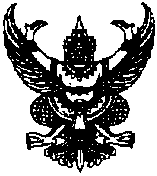 ที่ นศ ๘๖๐๐๒/ 		            			องค์การบริหารส่วนตำบลบ้านเนิน							หมู่ที่ 7 ตำบลบ้านเนิน อำเภอเชียรใหญ่							นศ  ๘๐๑๙๐                           พฤษภาคม   2560 เรื่อง     ส่งรายงานผลการดำเนินการจัดซื้อจัดจ้างในรอบเดือน (แบบ สขร.๑)	เรียน    นายอำเภอเชียรใหญ่อ้างถึง	หนังสือด่วนที่สุด ที่  มท ๘๐๓๕.๔/ว ๒๖๐  ลงวันที่   ๑๒  เมษายน ๒๕๔๘สิ่งที่ส่งมาด้วย	แบบสรุปผลการดำเนินการจัดซื้อจัดจ้างในรอบเดือน   เมษายน   2560   จำนวน  ๑  ชุด		ตามหนังสือที่อ้างถึง จังหวัดแจ้งให้องค์กรปกครองส่วนท้องถิ่น ถือปฏิบัติตามพระราชบัญญัติข้อมูลข่าวสารของราชการ พ.ศ. ๒๕๔๐    และจัดส่งสำเนาแบบสรุปผลการดำเนินการจัดซื้อจัดจ้างในรอบเดือน(แบบ สขร.๑) แล้วจัดส่งให้อำเภอทราบทุกเดือน  นั้น		บัดนี้    องค์การบริหารส่วนตำบลบ้านเนิน     ขอรายงานสรุปผลการจัดซื้อจัดจ้างประจำเดือนเมษายน   2560    ตามแบบรายงาน    (สขร.๑)    รายละเอียดปรากฏตามสิ่งที่ส่งมาด้วย		จึงเรียนมาเพื่อโปรดทราบ  ขอแสดงความนับถือ(นายประดิษฐ์   แย้มอิ่ม)นายกองค์การบริหารส่วนตำบลบ้านเนินกองคลังโทร. ๐๗๕-466120www.bannern.go.th            สรุปผลการดำเนินการจัดซื้อจัดจ้างในรอบเดือน  เมษายน     2560                                           (หน่วยงาน)  องค์การบริหารส่วนตำบลบ้านเนิน(ลงชื่อ)...................................	นายประดิษฐ์  แย้มอิ่ม)       นายกองค์การบริหารส่วนตำบลบ้านเนินงบหน้าสรุปผลการพิจารณาการจัดซื้อจัดจ้างขององค์การบริหารส่วนตำบลบ้านเนินประจำเดือน  เมษายน   2560ได้นำข้อมูลเกี่ยวกับการจัดซื้อจัดจ้างตามแบบ   สขร .1   (ประจำเดือน  เมษายน   พ.ศ. 2560  )(   /   )  เผยแพร่   เมื่อวันที่       เดือน   พฤษภาคม  พ.ศ.  2560        โดยวิธี   ปิดประกาศ    ณ  ที่ทำการองค์การบริหารส่วนตำบลบ้านเนิน(       )  ไม่ได้นำข้อมูลเกี่ยวกับการจัดซื้อจัดจ้างตามแบบ  สขร. 1  เหตุเพราะ.......................................-.............................................................(ลงชื่อ)..............................................ผู้รายงาน										           (นายจรูญ  บุญชูวงศ์)									  	  รองปลัดองค์การบริหารส่วนตำบลลำดับที่งานจัดซื้อ/จัดจ้างวงเงินประมาณ(ราคากลาง)วิธีซื้อ/จ้างการเสนอราคาการเสนอราคาการพิจารณาคัดเลือกการพิจารณาคัดเลือกเหตุผลที่คัดเลือกโดยสังเขปลำดับที่งานจัดซื้อ/จัดจ้างวงเงินประมาณ(ราคากลาง)วิธีซื้อ/จ้างผู้เสนอราคาราคาที่เสนอผู้ที่ได้รับการคัดเลือกราคาเหตุผลที่คัดเลือกโดยสังเขป1จัดซื้อวัสดุคอมพิวเตอร์จำนวน 5 รายการ12,100ตกลงราคาหจก. ไฮเทคออโตเมชั่น แอนด์ เซอร์วิส12,100หจก. ไฮเทคออโตเมชั่น แอนด์ เซอร์วิส12,100เป็นผู้มีอาชีพขายสิ่งของประเภทนี้โดยตรง2จัดจ้างซ่อมเครื่องถ่ายเอกสาร สำนักงานปลัด จำนวน 1 เครือง19,000ตกลงราคาหจก. ไฮเทคออโตเมชั่น แอนด์ เซอร์วิส19,000หจก. ไฮเทคออโตเมชั่น แอนด์ เซอร์วิส19,000เป็นผู้มีความมีความรู้ความชำนาญงานซ่อมแซม3จัดจ้างขุดเจาะบ่อบาดาลหมู่ที่ 3 บ้านสระโพธ์ ตำบลบ้านกลาง425,000ตกลงราคาหจก.การเกดการบาดาล425,000หจก.การะเกดการบาดาล425,000เป็นผู้มีอาชีพรับจ้างทำงานประเภทนี้โดยตรง4.จัดจ้างยกระดับถนนสายบ้านนายเจริญ สามแยกนาแค  หมู่ที่ 3 ต.บ้านเนิน690,000สอบราคา1.หจก.ชูเพ็ชรการโยธา2.หจก.ทองจิตรฯ3.หจก.จันทร์ทองวิศวโยธา4.หจก.ปวรรตการโยธา5.หจก.บ้านภูเก็ตฯ449,000445,000541,650502,000460,020หจก.ชูเพ็ชรการโยธา444,000เป็นผู้เสนอราคาต่ำสุดและมีคุณสมบัติครบถ้วนถูกต้องลำดับที่วิธีการจัดซื้อจัดจ้างจำนวนโครงการรวมวงเงินงบประมาณรวมราคากลางรวมราคาที่พิจารณาคัดเลือกวงเงินต่ำหรือสูงกว่าราคากลาง(+ สูง)  (-  ต่ำกว่า)หมายเหตุ1.จัดซื้อโดยวิธีตกลงราคา112,10012,10012,100-2.จัดจ้างโดยวิธีตกลงราคา2444,000444,000444,000-3.จัดซื้อโดยวิธีสอบราคา1690,000690,000444,000-(246,000)-4.จัดจ้างโดยวิธีสอบราคา-5.จัดจ้างโดยวิธีประกวดราคา-6.จัดจ้างโดยวิธีประกวดราคา-7.จัดซื้อจัดจ้างโดยวิธีพิเศษ/กรณีพิเศษ-8.จัดซื้อจัดจ้างโดยวิธีอีเล็กทรอนิกส์-รวม41,146,1001,146,100900,100-(246,000)-